РАБОЧАЯ ПРОГРАММА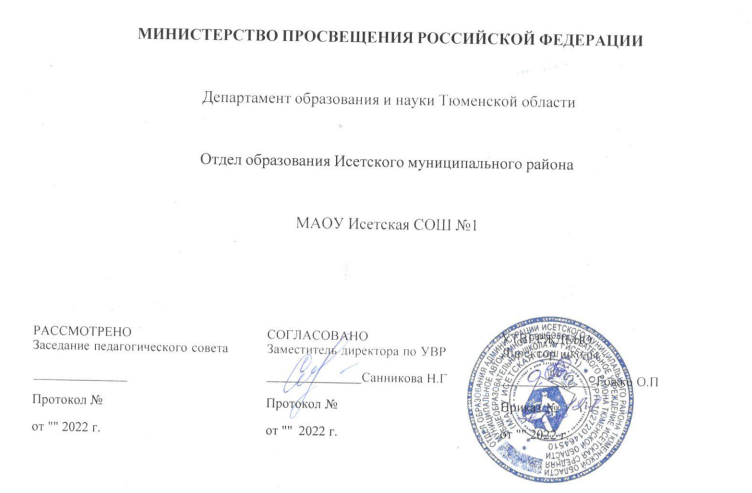 (ID 2301451)учебного предмета«Русский язык»для 3 класса начального общего образованияна 2022-2023  учебный годСоставитель: Рыбакова Марина Владимировнаучитель начальных классовс.Минино 2022ПОЯСНИТЕЛЬНАЯ ЗАПИСКАРабочая программа учебного предмета «Русский язык» для обучающихся 3 классов на уровне начального общего образования составлена на основе Требований к результатам освоения программы началь​ного общего образования Федерального государственного обра​зовательного стандарта начального общего образования (да​лее — ФГОС НОО), а также ориентирована на целевые приори​‐теты, сформулированные в Примерной программе воспитания.ОБЩАЯ ХАРАКТЕРИСТИКА УЧЕБНОГО ПРЕДМЕТА "РУССКИЙ ЯЗЫК"Русский язык является основой всего процесса обучения в на​чальной школе, успехи в его изучении во многом определяют результаты обучающихся по другим предметам. Русский язык как средство познания действительности обеспечивает развитие интеллектуальных и творческих способностей младших школьников, формирует умения извлекать и анализировать информацию из различных текстов, навыки самостоятельной учебной деятельности. Предмет «Русский язык» обладает 
значительным потенциа​лом в развитии функциональной грамотности младших школь​ников, особенно таких её компонентов, как языковая, комму​никативная, читательская, общекультурная и социальная гра​мотность. Первичное знакомство с системой русского языка, богатством его выразительных возможностей, развитие умения правильно и эффективно использовать русский язык в различ​ных сферах и ситуациях общения способствуют успешной соци​ализации младшего школьника. Русский язык, выполняя свои базовые функции общения и выражения мысли, обеспечивает межличностное и социальное взаимодействие, участвует в фор​мировании самосознания и мировоззрения личности, является важнейшим средством хранения и передачи информации, куль​турных традиций, истории русского народа и других народов России. Свободное владение языком, умение выбирать нужные языковые средства во многом определяют возможность адек​ватного самовыражения взглядов, мыслей, чувств, проявления себя в различных жизненно важных для человека областях. Изучение русского языка обладает огромным потенциалом присвоения традиционных социокультурных и духовно​нрав​ственных ценностей, принятых в обществе правил и норм пове​дения, в том числе речевого, что способствует формированию внутренней позиции личности. Личностные достижения младшего школьника непосредственно связаны с осознанием языка как явления национальной культуры, пониманием связи языка и мировоззрения народа. Значимыми личностными результата​ми являются развитие устойчивого познавательного интереса к изучению русского языка, формирование ответственности за сохранение чистоты русского языка. Достижение этих личност​ных результатов —длительный процесс, разворачивающийся на протяжении изучения содержания предмета.Центральной идеей конструирования содержания и планиру​емых результатов обучения является признание равной значимости работы по изучению системы языка и работы по совер​шенствованию речи младших школьников. Языковой материал призван сформировать первоначальные 
представления о струк​туре русского языка, способствовать усвоению норм русского литературного языка, орфографических и пунктуационных правил. Развитие устной и письменной речи младших школь​ников направлено на решение практической задачи развития всех видов речевой деятельности, отработку навыков использо​вания усвоенных норм русского литературного языка, речевых норм и правил речевого этикета в процессе устного и письмен​ного общения. Ряд задач по 
совершенствованию речевой дея​тельности решаются совместно с учебным предметом «Литера​турное чтение».Общее число часов, отведённых на изучение «Русского язы​ка», в 3 классе — 170 ч.ЦЕЛИ ИЗУЧЕНИЯ УЧЕБНОГО ПРЕДМЕТА "РУССКИЙ ЯЗЫК"В начальной школе изучение русского языка имеет особое значение в развитии младшего школьника. Приобретённые им знания, опыт выполнения предметных и универсальных дей​ствий на материале русского языка станут фундаментом обучения в основном звене школы, а также будут востребованы в жизни.Изучение русского языка в начальной школе направлено на достижение следующих целей:—  приобретение младшими школьниками первоначальных представлений о многообразии языков и культур на территории Российской Федерации, о языке как одной из главных духов​но​‐нравственных ценностей народа; понимание роли языка как основного средства общения; осознание значения русского язы​ка как государственного языка Российской Федерации; пони​‐мание роли русского языка как языка межнационального об​щения; осознание правильной устной и письменной речи как показателя общей культуры человека;—  овладение основными видами речевой деятельности на ос​нове первоначальных представлений о нормах современного русского литературного языка: аудированием, говорением, чте​нием, письмом;—  овладение первоначальными научными представлениями о системе русского языка: 
фонетике, графике, лексике, морфе​мике, морфологии и синтаксисе; об основных единицах языка, их признаках и особенностях употребления в речи; использова​ние в речевой деятельности норм современного русского литера​турного языка (орфоэпических, лексических, грамматических, орфографических, пунктуационных) и речевого этикета;—  развитие функциональной грамотности, готовности к успешному взаимодействию с изменяющимся миром и дальнейшему успешному образованию.СОДЕРЖАНИЕ УЧЕБНОГО ПРЕДМЕТА 	Сведения о русском языке 
	Русский язык как государственный язык Российской Феде​рации. Методы познания языка: наблюдение, анализ, лингвистический эксперимент.	Фонетика и графика 
	Звуки русского языка: гласный/согласный, гласный удар​ный/безударный, согласный 
твёрдый/мягкий, парный/непар​ный, согласный глухой/звонкий, парный/непарный; функции разделительных мягкого и твёрдого знаков, условия использо​вания на письме разделительных мягкого и твёрдого знаков (повторение изученного). Соотношение звукового и буквенного состава в словах с раз​делительными ь и ъ, в словах с непроизносимыми согласными. Использование алфавита при работе со словарями, справоч​никами, каталогами.	Орфоэпия 
	Нормы произношения звуков и сочетаний звуков; ударение в словах в соответствии с нормами современного русского литературного языка (на ограниченном перечне слов, отрабатывае​мом в учебнике). Использование орфоэпического словаря для решения практических задач.	Лексика 
	Повторение: лексическое значение слова. Прямое и переносное значение слова (ознакомление). Уста​ревшие слова (ознакомление).	Состав слова (морфемика) 
	Корень как обязательная часть слова; однокоренные (родственные) слова; признаки однокоренных (родственных) слов; различение однокоренных слов и синонимов, однокоренных слов и слов с омонимичными корнями; выделение в словах корня (простые случаи); окончание как изменяемая часть слова (повторение изученного) Однокоренные слова и формы одного и того же слова Корень, приставка, суффикс — значимые части слова Нулевое окончание (ознакомление)	Морфология 
	Части речи 
	Имя существительное: общее значение, вопросы, употребле​ние в речи. Имена существительные единственного и множественного числа. Имена существительные мужского, женского и среднего рода. Падеж имён существительных. Определение падежа, в котором употреблено имя 
существительное. Измене​ние имён существительных по падежам и числам (склонение). Имена существительные 1, 2, 3​-го склонения. Имена существи​тельные одушевлённые и неодушевлённые.	Имя прилагательное: общее значение, вопросы, употребле​ние в речи. Зависимость формы имени прилагательного от фор​мы имени существительного. Изменение имён прилагательных по родам, числам и падежам (кроме имён прилагательных на -ий, -ов, -ин). Склонение имён прилагательных. 	Местоимение (общее представление). Личные местоимения, их употребление в речи. Использование личных местоимений для устранения неоправданных повторов в тексте.Глагол: общее значение, вопросы, употребление в речи. Не​определённая форма глагола. Настоящее, будущее, прошедшее время глаголов. Изменение глаголов по временам, числам. Род глаголов в прошедшем времени.Частица не, её значение.	Синтаксис 
	Предложение. Установление при помощи смысловых (син​таксических) вопросов связи между словами в предложении. Главные члены предложения — подлежащее и сказуемое. Вто​ростепенныечлены предложения (без деления на виды). Предложения распространённые и нераспространённые. Наблюдение за однородными членами предложения с союза​ми и, а, но и без союзов.	Орфография и пунктуация 
	Орфографическая зоркость как осознание места возможного возникновения орфографической ошибки, различные способы решения орфографической задачи в зависимости от места орфо​граммы в слове; контроль и самоконтроль при проверке собственных и предложенных текстов (повторение и применение на новом орфографическом материале).Использование орфографического словаря для определения (уточнения) написания слова.Правила правописания и их применение:—   разделительный твёрдый знак;—  непроизносимые согласные в корне слова;—  мягкий знак после шипящих на конце имён существитель​ных;—  безударные гласные в падежных окончаниях имён существи​тельных (на уровне наблюдения);—  безударные гласные в падежных окончаниях имён прилага​тельных (на уровне наблюдения);—  раздельное написание предлогов с личными местоимениями;—  непроверяемые гласные и согласные (перечень слов в орфо​графическом словаре учебника);—    раздельное написание частицы не с глаголами. 	Развитие речи 
	Нормы речевого этикета: устное и письменное приглашение, просьба, извинение, благодарность, отказ и др. Соблюдение норм речевого этикета и орфоэпических норм в ситуациях учебного и бытового общения. Речевые средства, помогающие: формулировать и аргументировать собственное мнение в диа​логе и дискуссии; договариваться и приходить к общему решению в совместной деятельности; контролировать (устно коор​динировать) действия при проведении парной и групповой ра​боты.Особенности речевого этикета в условиях общения с людьми, плохо владеющими русским языком.Повторение и продолжение работы с текстом, начатой во 2 классе: признаки текста, тема текста, основная мысль текста, заголовок, корректирование текстов с нарушенным порядком предложений и абзацев.	План текста. Составление плана текста, написание текста по заданному плану. Связь предложений в тексте с помощью личных местоимений, синонимов, союзов и, а, но.  Ключевые слова в тексте.	Определение типов текстов (повествование, описание, рас​суждение) и создание собственных текстов заданного типа.Жанр письма, объявления.Изложение текста по коллективно или самостоятельно со​ставленному плану.Изучающее, ознакомительное чтение.ПЛАНИРУЕМЫЕ ОБРАЗОВАТЕЛЬНЫЕ РЕЗУЛЬТАТЫ	Изучение русского языка в 3 классе направлено на достижение обучающимися личностных, метапредметных и предметных результатов освоения учебного предмета.ЛИЧНОСТНЫЕ РЕЗУЛЬТАТЫ	В результате изучения предмета «Русский язык» в начальной школе у обучающегося будут сформированы следующие личностные новообразования 
	гражданско-патриотического воспитания:
	—    становление ценностного отношения к своей Родине — России, в том числе через изучение русского языка, отражающего историю и культуру страны;
	—    осознание своей этнокультурной и российской граждан​ской идентичности, понимание роли русского языка как государственного языка Российской Федерации и языка межнацио​нального общения народов России;
	—    сопричастность к прошлому, настоящему и будущему сво​ей страны и родного края, в том числе через обсуждение ситуаций при работе с художественными произведениями;
	—    уважение к своему и другим народам, формируемое в том числе на основе примеров из художественных произведений;
	—    первоначальные представления о человеке как члене об​щества, о правах и ответственности, уважении и достоинстве человека, о нравственно​этических нормах поведения и прави​лах 
межличностных отношений, в том числе отражённых в художественных произведениях; 
	духовно-нравственного воспитания:
	—    признание индивидуальности каждого человека с опорой на собственный жизненный и читательский опыт;
	—    проявление сопереживания, уважения и доброжелатель​ ности, в том числе с использованием адекватных языковых средств для выражения своего состояния и чувств;
	—    неприятие любых форм поведения, направленных на причинение физического  и  морального вреда  другим  людям (в том числе связанного с использованием недопустимых средств языка); 	эстетического воспитания:
	—    уважительное отношение и интерес к художественной культуре, восприимчивость к разным видам искусства, традициям и творчеству своего и других народов;
	—    стремление к самовыражению в разных видах художе​ственной деятельности, в том числе в искусстве слова; осозна​ние важности русского языка как средства общения и самовы​ражения; 	физического воспитания, формирования культуры здоровья и эмоционального благополучия:	—   соблюдение правил здорового и безопасного (для себя и других людей) образа жизни в окружающей среде (в том числе информационной) при поиске дополнительной информации в процессе языкового образования;
	—   бережное отношение к физическому и психическому здо​ровью, проявляющееся в выборе приемлемых способов речевого самовыражения и соблюдении норм речевого этикета и пра​вил общения; 
	трудового воспитания:
	—    осознание ценности труда в жизни человека и общества (в том числе благодаря примерам из художественных произведений), ответственное потребление и бережное отношение к результатам труда, навыки участия в различных видах трудо​вой деятельности, интерес к различным профессиям, возника​ющий при обсуждении примеров из художественных произве​дений; 
	экологического воспитания:	—    бережное отношение к природе, формируемое в процессе работы с текстами;
	—    неприятие действий, приносящих ей вред; 
	ценности научного познания:
	—    первоначальные представления о научной картине мира (в том числе первоначальные представления о системе языка как одной из составляющих целостной научной картины мира);	—    познавательные интересы, активность, инициативность, любознательность и самостоятельность в познании, в том числе познавательный интерес к изучению русского языка, актив​ность и 
самостоятельность в его познании.МЕТАПРЕДМЕТНЫЕ РЕЗУЛЬТАТЫ	В результате изучения предмета «Русский язык» в начальной школе у обучающегося будут сформированы следующие познавательные универсальные учебные действия.	Базовые логические действия:
	—    сравнивать различные языковые единицы (звуки, слова, предложения, тексты), устанавливать основания для сравнения языковых единиц (частеречная принадлежность, грамматиче​ский признак, лексическое значение и др.); устанавливать аналогии языковых единиц;
	—    объединять объекты (языковые единицы) по определённо​му признаку;
	—    определять существенный признак для классификации языковых единиц (звуков, частей речи, предложений, текстов); классифицировать языковые единицы;
	—    находить в языковом материале закономерности и проти​воречия на основе предложенного учителем алгоритма наблюдения; анализировать алгоритм действий при работе с языко​выми единицами, самостоятельно выделять учебные операции при анализе языковых единиц;
	—    выявлять недостаток информации для решения учебной и практической задачи на основе предложенного алгоритма, фор​мулировать запрос на дополнительную информацию;
	—    устанавливать причинно​следственные связи в ситуациях наблюдения за языковым материалом, делать выводы.	Базовые исследовательские действия:
	—    с помощью учителя формулировать цель, планировать из​менения языкового объекта, речевой ситуации;
	—    сравнивать несколько вариантов выполнения задания, выбирать наиболее подходящий (на основе предложенных критериев);
	—    проводить по предложенному плану несложное лингви​стическое мини​-исследование, 
выполнять по предложенному плану проектное задание;
	—    формулировать выводы и подкреплять их доказательства​ми на основе результатов 
проведённого наблюдения за языковым материалом (классификации, сравнения, исследования); формулировать с помощью учителя вопросы в процессе анализа предложенного языкового материала;	—    прогнозировать возможное развитие процессов, событий и их последствия в аналогичных или сходных ситуациях.	Работа с информацией:
	—    выбирать источник получения информации: нужный словарь для получения запрашиваемой информации, для уточнения;
	—    согласно заданному алгоритму находить представленную в явном виде информацию в предложенном источнике: в слова​рях, справочниках;
	—    распознавать достоверную и недостоверную информацию самостоятельно или на основании предложенного учителем способа её проверки (обращаясь к словарям, справочникам, учебнику);	—    соблюдать с помощью взрослых (педагогических работни​ков, родителей, законныхпредставителей) правила информационной безопасности при поиске информации в Интернете (информации о написании и произношении слова, о значении слова, о происхождении слова, о синонимах слова);
	—    анализировать и создавать текстовую, видео​, графиче​скую, звуковую информацию в соответствии с учебной зада​чей;
	—    понимать лингвистическую информацию, зафиксирован​ную в виде таблиц, схем; самостоятельно создавать схемы, таблицы для представления лингвистической информации.	К концу обучения в начальной школе у обучающегося форми​руются коммуникативные 
универсальные учебные действия 
	Общение:
	—    воспринимать и формулировать суждения, выражать эмо​ции в соответствии с целями и условиями общения в знакомой среде;
	—    проявлять уважительное отношение к собеседнику, со​блюдать правила ведения диалоги и дискуссии;
	—    признавать возможность существования разных точек зрения;
	—    корректно и аргументированно высказывать своё  мне​ние;
	—    строить речевое высказывание в соответствии с постав​ленной задачей;
	—    создавать устные и письменные тексты (описание, рас​суждение, повествование) в соответствии с речевой ситуацией;
	—    готовить небольшие публичные выступления о результа​тах парной и групповой работы, о результатах наблюдения, выполненного мини​-исследования, проектного задания;
	—    подбирать иллюстративный материал (рисунки, фото, плакаты) к тексту выступления.	К концу обучения в начальной школе у обучающегося форми​руются регулятивные универсальные учебные действия.Самоорганизация:
—    планировать действия по решению учебной задачи для по​лучения результата;—    выстраивать последовательность выбранных действий.	Самоконтроль:
	—    устанавливать причины успеха/неудач учебной деятель​ности;
	—    корректировать свои учебные действия для преодоления речевых и орфографических ошибок;	—    соотносить результат деятельности с поставленной учеб​ной задачей по выделению, 
характеристике, использованию языковых единиц;
	—    находить ошибку, допущенную при работе с языковым материалом, находить 
орфографическую и пунктуационную ошибку;
	—    сравнивать результаты своей деятельности и деятельно​сти одноклассников, объективно оценивать их по предложен​ным критериям.Совместная деятельность:	—    формулировать краткосрочные и долгосрочные цели (ин​дивидуальные с учётом участия в коллективных задачах) в стандартной (типовой) ситуации на основе предложенного учи​телем формата планирования, распределения промежуточных шагов и сроков;
	—    принимать цель совместной деятельности, коллективно строить действия по её достижению: распределять роли, договариваться, обсуждать процесс и результат совместной работы;
	—    проявлять готовность руководить, выполнять поручения, подчиняться, самостоятельно разрешать конфликты;
	—    ответственно выполнять свою часть работы;—    оценивать свой вклад в общий результат;
—    выполнять совместные проектные задания с опорой на предложенные образцы.ПРЕДМЕТНЫЕ РЕЗУЛЬТАТЫ	К концу обучения в третьем классе обучающийся научится:
	—    объяснять значение русского языка как государственного языка Российской Федерации;	—    характеризовать, сравнивать, классифицировать звуки вне слова и в слове по заданным параметрам;
	—    производить звуко​буквенный анализ слова (в словах с ор​фограммами; без транскрибирования);	—    определять функцию разделительных мягкого и твёрдого знаков в словах; устанавливать соотношение звукового и буквенного состава, в том числе с учётом функций букв е, ё, ю, я, в словах с разделительными ь, ъ, в словах с непроизносимыми согласными;
	—    различать однокоренные слова и формы одного и того же слова; различать однокоренные слова и слова с омонимичными корнями (без называния термина); различать однокоренные слова и синонимы;
	—    находить в словах с однозначно выделяемыми морфемами окончание, корень, приставку, суффикс;
	—    выявлять случаи употребления синонимов и антонимов; подбирать синонимы и антонимы к словам  разных частей речи;
	—    распознавать слова, употреблённые в прямом и переносном значении (простые случаи);	—    определять значение слова в тексте;
	—    распознавать имена существительные; определять грам​матические признаки имён 
существительных: род, число, па​деж; склонять в единственном числе имена существительные с ударными окончаниями;
	—    распознавать имена прилагательные; определять грамма​тические признаки имён 
прилагательных: род, число, падеж; изменять имена прилагательные по падежам, числам, родам (в единственном числе) в соответствии с падежом, числом и родом имён существительных;
	—    распознавать глаголы; различать глаголы, отвечающие на вопросы «что делать?» и «что сделать?»; определять грамматические признаки глаголов: форму времени, число, род (в про​шедшем времени); изменять глагол по временам (простые слу​чаи), в прошедшем времени — по родам;	—    распознавать личные местоимения (в начальной форме); использовать личные местоимения для устранения неоправданных повторов в тексте;
	—    различать предлоги и приставки;
	—    определять вид предложения по цели высказывания и по эмоциональной окраске;
	—    находить главные и второстепенные (без деления на виды) члены предложения;
	—    распознавать распространённые и нераспространённые предложения; находить место 
орфограммы в слове и между словами на изученные правила; применять изученные правила правопи​‐сания, в том числе непроверяемые гласные и согласные (пере​чень слов в орфографическом словаре учебника); непроизносимые согласные в корне слова; разделительный твёрдый знак; мягкий знак после шипящих на конце имён существи​тельных; не с глаголами; раздельное написание предлогов со словами;
	—    правильно списывать слова, предложения, тексты объ​ёмом не более 70 слов;
	—    писать под диктовку тексты объёмом не более 65 слов с учётом изученных правил 
правописания;
	—    находить и исправлять ошибки на изученные правила, описки;
	—    понимать тексты разных типов, находить в тексте задан​ную информацию;	—    формулировать простые выводы на основе прочитанной (услышанной) информации устно и письменно (1—2 предложения);
	—    строить устное диалогическое и монологическое выска​зывание (3—5 предложений на определённую тему, по наблюдениям) с соблюдением орфоэпических норм, правильной ин​тонации; создавать небольшие устные и письменные тексты (2—4 предложения), содержащие приглашение, просьбу, изви​нение, благодарность, отказ, с использованием норм речевого этикета;
	—    определять связь предложений в тексте (с помощью личных местоимений, синонимов, союзов и, а, но);
	—    определять ключевые слова в тексте;
	—    определять тему текста и основную мысль текста;
	—    выявлять части текста (абзацы) и отражать с помощью ключевых слов или предложений их смысловое содержание;
	—    составлять план текста, создавать по нему текст и коррек​тировать текст;
	—    писать подробное изложение по заданному, коллективно или самостоятельно составленному плану;
	—    объяснять своими словами значение изученных понятий, использовать изученные понятия;	—    уточнять значение слова с помощью толкового словаря.ТЕМАТИЧЕСКОЕ ПЛАНИРОВАНИЕ ПОУРОЧНОЕ ПЛАНИРОВАНИЕ УЧЕБНО-МЕТОДИЧЕСКОЕ ОБЕСПЕЧЕНИЕ ОБРАЗОВАТЕЛЬНОГО ПРОЦЕССА ОБЯЗАТЕЛЬНЫЕ УЧЕБНЫЕ МАТЕРИАЛЫ ДЛЯ УЧЕНИКАКанакина В.П., Горецкий В.Г., Русский язык (в 2 частях). Учебник. 3 класс. Акционерное общество«Издательство «Просвещение»; 
Введите свой вариант:МЕТОДИЧЕСКИЕ МАТЕРИАЛЫ ДЛЯ УЧИТЕЛЯРусский язык (учебник с приложением на электронном носителе (СД) в 2 частях), В.П.Канакина, Москва «Просвещение», 2013г 
Русский язык. Методические рекомендации. В.П.Канакина, Москва «Просвещение», 2012г.Русский язык. Сборник диктантов и самостоятельных работ 1- 4 классы. В.П.Канакина, Москва «Просвещение», 2014г.ЦИФРОВЫЕ ОБРАЗОВАТЕЛЬНЫЕ РЕСУРСЫ И РЕСУРСЫ СЕТИ ИНТЕРНЕТh t tp s:// r e s h.e du.ru 
h t tp s://u c h i.ru / 
h t tp s:// e du c a t i o n.y a n d e x.ruМАТЕРИАЛЬНО-ТЕХНИЧЕСКОЕ ОБЕСПЕЧЕНИЕ ОБРАЗОВАТЕЛЬНОГО ПРОЦЕССАУЧЕБНОЕ ОБОРУДОВАНИЕНоутбук.Мультимедийный проектор.Магнитная доска.Экран.Музыкальные колонки.Таблицы к основным разделам грамматического материала, содержащегося в стандарте начального образования по русскому языку.Словари по русскому языкуОБОРУДОВАНИЕ ДЛЯ ПРОВЕДЕНИЯ ПРАКТИЧЕСКИХ РАБОТ№
п/пНаименование разделов и тем программыКоличество часовКоличество часовКоличество часовДата 
изученияВиды деятельностиВиды, 
формы 
контроляЭлектронные 
(цифровые) 
образовательные ресурсы№
п/пНаименование разделов и тем программывсегоконтрольные работыпрактические работыДата 
изученияВиды деятельностиВиды, 
формы 
контроляЭлектронные 
(цифровые) 
образовательные ресурсыРаздел 1. Сведения о русском языкеРаздел 1. Сведения о русском языкеРаздел 1. Сведения о русском языкеРаздел 1. Сведения о русском языкеРаздел 1. Сведения о русском языкеРаздел 1. Сведения о русском языкеРаздел 1. Сведения о русском языкеРаздел 1. Сведения о русском языкеРаздел 1. Сведения о русском языке1.1.Русский язык как государственный язык Российской Федерации.Знакомство с различными методами познания языка: наблюдение, анализ, лингвистический эксперимент100Коллективное прочтение статьи 68 Конституции Российской; 
Федерации: «1. Государственным языком Российской Федерации на; 
всей её территории является русский язык как язык; государствообразующего народа; 
входящего в многонациональный; 
союз равноправных народов Российской Федерации»; ;Устный; 
опрос; 
Письменный; контроль;;h t tp s:// r e s h.e du.ru 
h t tp s://u c h i.ru / h t tp s:// e du c a t i o n.y a n d e x.ruИтого по разделу:Итого по разделу:1Раздел 2. Фонетика и графикаРаздел 2. Фонетика и графикаРаздел 2. Фонетика и графикаРаздел 2. Фонетика и графикаРаздел 2. Фонетика и графикаРаздел 2. Фонетика и графикаРаздел 2. Фонетика и графикаРаздел 2. Фонетика и графикаРаздел 2. Фонетика и графика2.1.Повторение: звуки русского языка: гласный/согласный, гласный 
ударный/безударный, согласный твёрдый/мягкий, парный/непарный, согласный глухой/звонкий, парный/непарный; функции разделительных мягкого и твёрдого знаков, условия использования на письме 
разделительных мягкого и твёрдого знаков0.500Упражнение: определить существенный признак для классификации; 
звуков;;Устный 
опрос; 
Письменный контроль;h t tp s:// r e s h.e du.ru 
h t tp s://u c h i.ru / h t tp s:// e du c a t i o n.y a n d e x.ru2.2.Соотношение звукового и буквенного состава в словах с 
разделительными ь и ъ, в словах с непроизносимыми согласными100Комментированное выполнение задания; связанного с объяснением; 
различий в звукобуквенном составе слов с разделительными ь и ъ; 
в; 
словах с непроизносимыми согласными;;Устный; 
опрос; 
Письменный; контроль; 
;h t tp s:// r e s h.e du.ru 
h t tp s://u c h i.ru / h t tp s:// e du c a t i o n.y a n d e x.ru2.3.Использование алфавита при работе со словарями, справочниками, каталогами0.500Практическая работа при изучении всех разделов курса; 
связанная с; 
применением знания алфавита при работе со словарями; 
; 
справочниками; 
;Устный; 
опрос; 
Практическая; работа; 
;h t tp s:// r e s h.e 
du.ru h t tp s://u c h i.ru / h t tp s:// e du c a t i o n.y a n d e x.ruИтого по разделу:Итого по разделу:2Раздел 3. ЛексикаРаздел 3. ЛексикаРаздел 3. ЛексикаРаздел 3. ЛексикаРаздел 3. ЛексикаРаздел 3. ЛексикаРаздел 3. ЛексикаРаздел 3. ЛексикаРаздел 3. Лексика3.1.Повторение: лексическое значение слова.200Рассказ учителя «Способы толкования лексического значения слова»;;Устный; 
опрос; 
Письменный; контроль;;h t tp s:// r e s h.e 
du.ru h t tp s://u c h i.ru / h t tp s:// e du c a t i o n.y a n d e x.ru3.2.Прямое и переносное значение слова (ознакомление).200Комментированное выполнение заданий; 
направленных на развитие; 
умения анализировать употребление в тексте слов в прямом и; 
переносном значении; 
;Устный; 
опрос; 
Письменный; контроль;;h t tp s:// r e s h.e 
du.ru h t tp s://u c h i.ru / h t tp s:// e du c a t i o n.y a n d e x.ru3.3.Устаревшие слова (ознакомление)100Работа в группах: нахождение в тексте устаревших слов и; 
установление их значения;;Устный; 
опрос; 
Письменный; контроль;;h t tp s:// r e s h.e 
du.ru h t tp s://u c h i.ru / h t tp s:// e du c a t i o n.y a n d e x.ruИтого по разделу:Итого по разделу:5Раздел 4. Состав слова (морфемика)Раздел 4. Состав слова (морфемика)Раздел 4. Состав слова (морфемика)Раздел 4. Состав слова (морфемика)Раздел 4. Состав слова (морфемика)Раздел 4. Состав слова (морфемика)Раздел 4. Состав слова (морфемика)Раздел 4. Состав слова (морфемика)Раздел 4. Состав слова (морфемика)4.1.Повторение: корень как обязательная часть слова; однокоренные 
(родственные) слова; признаки однокоренных (родственных) слов; различение однокоренных слов и синонимов, однокоренных слов и слов с омонимичными корнями; выделение в словах корня (простые случаи); окончание как изменяемая часть слова.400Комментированный анализ текста: поиск в нём 
родственных слов; 
Работа в парах: обнаружение среди родственных слов слова с; 
омонимичным корнем;;Устный; 
опрос; 
Письменный; контроль;;h t tp s:// r e s h.e 
du.ru h t tp s://u c h i.ru / h t tp s:// e du c a t i o n.y a n d e x.ru4.2.Однокоренные слова и формы одного и того же слова. Корень, приставка, суффикс — значимые части слова. Нулевое окончание (ознакомление)400Работа по построению схемы; 
отражающей различие родственных; 
слов и форм одного и того же слова с учётом двух позиций: значение; 
и состав слова (обсудить разные способы передачи на схеме идеи о; 
полном совпадении значения у форм слова и сходстве основного; 
значения; 
но не полной тождественности значения родственных слов; 
различие только в окончаниях между формами слов и различия в; 
составе слова у родственных слов — появление 
приставок; 
; 
суффиксов); 
;Контрольная работа;h t tp s:// r e s h.e 
du.ru h t tp s://u c h i.ru / h t tp s:// e du c a t i o n.y a n d e x.ruИтого по разделу:Итого по разделу:8Раздел 5. МорфологияРаздел 5. МорфологияРаздел 5. МорфологияРаздел 5. МорфологияРаздел 5. МорфологияРаздел 5. МорфологияРаздел 5. МорфологияРаздел 5. МорфологияРаздел 5. Морфология5.1.Части речи.Имя существительное: общее значение, вопросы, употребление в речи.200Наблюдение за грамматическими признаками имён существительных; 
; 
соотнесение сделанных выводов с информаци ей в учебнике;;Устный; 
опрос; 
Письменный; контроль;;h t tp s:// r e s h.e 
du.ru h t tp s://u c h i.ru / h t tp s:// e du c a t i o n.y a n d e x.ru5.2.Имена существительные единственного и множественного числа.300Практическая работа: изменение имён существительных по; 
указанному признаку;;Устный; 
опрос; 
Практическая; работа;;h t tp s:// r e s h.e 
du.ru h t tp s://u c h i.ru / h t tp s:// e du c a t i o n.y a n d e x.ru5.3.Имена существительные мужского, женского и среднего рода.300Работа в группах: объединение имён существительных в группы по; 
определённому признаку (например; 
род или число); 
;Устный; 
опрос; 
Письменный; контроль;;h t tp s:// r e s h.e 
du.ru h t tp s://u c h i.ru / h t tp s:// e du c a t i o n.y a n d e x.ru5.4.Падеж имён существительных. Определение падежа, в котором 
употреблено имя существительное. Изменение имён существительных по падежам и числам (склонение)500Практическая работа: изменение имён существительных по; 
указанному признаку;;Устный; 
опрос; 
Практическая; работа;;h t tp s:// r e s h.e 
du.ru h t tp s://u c h i.ru / h t tp s:// e du c a t i o n.y a n d e x.ru5.5.Имена существительные 1, 2, 3-го склонения.200Работа в группах: объединение имён существительных в группы по; 
определённому признаку (например; 
род или число); 
;Устный; 
опрос; 
Письменный; контроль;;h t tp s:// r e s h.e 
du.ru h t tp s://u c h i.ru / h t tp s:// e du c a t i o n.y a n d e x.ru5.6.Имена существительные одушевлённые и неодушевлённые.300Практическая работа: изменение имён существительных по; 
указанному признаку;;Контрольная работа; 
; 
;h t tp s:// r e s h.e 
du.ru h t tp s://u c h i.ru / h t tp s:// e du c a t i o n.y a n d e x.ru5.7.Имя прилагательное: общее значение, вопросы, употребление в речи.200Наблюдение за соотнесением формы имени прилагательного с; 
формой имени существительного; 
формулирование вывода по; 
результатам наблюдения; 
соотнесение собственных выводов с; 
информацией в учебнике;;Устный; 
опрос; 
Письменный; контроль;;h t tp s:// r e s h.e 
du.ru h t tp s://u c h i.ru / h t tp s:// e du c a t i o n.y a n d e x.ru5.8.Зависимость формы имени прилагательного от формы имени 
существительного. Изменение имён прилагательных по родам, числам и падежам (кроме имён прилагательных на -ий, -ов, -ин).300Наблюдение за соотнесением формы имени прилагательного с; 
формой имени существительного; 
формулирование вывода по; 
результатам наблюдения; 
соотнесение собственных выводов с; 
информацией в учебнике;;Устный; 
опрос; 
Письменный; контроль;;h t tp s:// r e s h.e 
du.ru h t tp s://u c h i.ru / h t tp s:// e du c a t i o n.y a n d e x.ru5.9.Склонение имён прилагательных.300Наблюдение за соотнесением формы имени прилагательного с; 
формой имени существительного; 
формулирование вывода по; 
результатам наблюдения; 
соотнесение собственных выводов с; 
информацией в учебнике;;Устный; 
опрос; 
Письменный; контроль;;h t tp s:// r e s h.e 
du.ru h t tp s://u c h i.ru / h t tp s:// e du c a t i o n.y a n d e x.ru5.10.Местоимение (общее представление).200Наблюдение за ролью местоимений в тексте; ;Устный; 
опрос; 
Письменный; контроль;;h t tp s:// r e s h.e 
du.ru h t tp s://u c h i.ru / h t tp s:// e du c a t i o n.y a n d e x.ru5.11.Личные местоимения, их употреб​ление в речи. Использование личных местоимений для устранения неоправданных повторов в тексте.300Работа в группах: определение уместности употребления; 
местоимений в тексте; 
обнаружение речевых ошибок; 
связанных с; 
неудачным употреблением местоимений;;Устный; 
опрос; 
Письменный; контроль;;h t tp s:// r e s h.e 
du.ru h t tp s://u c h i.ru / h t tp s:// e du c a t i o n.y a n d e x.ru5.12.Глагол: общее значение, вопросы, употребление в речи.200Практическая работа: анализ текста на наличие в нём глаголов; 
; 
грамматические характеристики которых даны (из числа изученных);;Устный; 
опрос; 
Практическая; работа;;h t tp s:// r e s h.e 
du.ru h t tp s://u c h i.ru / h t tp s:// e du c a t i o n.y a n d e x.ru5.13.Неопределённая форма глагола.200Работа в парах: группировка глаголов на основании изученных; 
грамматических признаков; 
;Устный; 
опрос; 
Письменный; контроль;;h t tp s:// r e s h.e 
du.ru h t tp s://u c h i.ru / h t tp s:// e du c a t i o n.y a n d e x.ru5.14.Настоящее, будущее, прошедшее время глаголов.300Творческая работа: трансформировать текст; изменяя время глагола;;Устный; 
опрос; 
Письменный; контроль;;h t tp s:// r e s h.e 
du.ru h t tp s://u c h i.ru / h t tp s:// e du c a t i o n.y a n d e x.ru5.15.Изменение глаголов по временам, числам. Род глаголов в прошедшем времени.300Наблюдение за грамматическими признаками глаголов (число; 
время; 
; 
род в прошедшем времени); 
формулирование выводов по результатам; 
наблюдений; 
соотнесение собственных выводов с информацией в; учебнике; 
;Устный; 
опрос; 
Письменный; контроль;;h t tp s:// r e s h.e 
du.ru h t tp s://u c h i.ru / h t tp s:// e du c a t i o n.y a n d e x.ru5.16.Частица не, её значение200Обсуждение правильности соотнесения глаголов и грамматических; 
характеристик (из числа изученных); 
;Контрольная работа;h t tp s:// r e s h.e 
du.ru h t tp s://u c h i.ru / h t tp s:// e du c a t i o n.y a n d e x.ruИтого по разделу:Итого по разделу:43Раздел 6. СинтаксисРаздел 6. СинтаксисРаздел 6. СинтаксисРаздел 6. СинтаксисРаздел 6. СинтаксисРаздел 6. СинтаксисРаздел 6. СинтаксисРаздел 6. СинтаксисРаздел 6. Синтаксис6.1.Предложение. Установление при помощи смысловых (синтаксических) вопросов связи между словами в предложении.200Самостоятельная работа: установление при помощи смысловых; 
(синтаксических) вопросов связи между словами в предложении;;Устный; 
опрос; 
Письменный; контроль;;h t tp s:// r e s h.e 
du.ru h t tp s://u c h i.ru / h t tp s:// e du c a t i o n.y a n d e x.ru6.2.Главные члены предложения — подлежащее и сказуемое.300Совместное составление алгоритма нахождения главных членов; 
предложения;;Устный; 
опрос; 
Письменный; контроль;;h t tp s:// r e s h.e 
du.ru h t tp s://u c h i.ru / h t tp s:// e du c a t i o n.y a n d e x.ru6.3.Второстепенные члены предложения (без деления на виды).200Проверочная работа; 
направленная на проверку ориентации в; 
изученных понятиях: подлежащее; 
сказуемое; 
второстепенные члены; 
предложения; 
умения соотносить понятие с его краткой; 
характеристикой; 
объяснять своими словами значение изученных; понятий;;Устный; 
опрос; 
Письменный; контроль;;h t tp s:// r e s h.e 
du.ru h t tp s://u c h i.ru / h t tp s:// e du c a t i o n.y a n d e x.ru6.4.Предложения распространённые и нераспространённые.300Работа в парах: классификация предложений;;Устный; 
опрос; 
Письменный; контроль;;h t tp s:// r e s h.e 
du.ru h t tp s://u c h i.ru / h t tp s:// e du c a t i o n.y a n d e x.ru6.5.Наблюдение за однородными членами предложения с союзами и, а, но и без союзов300Объяснение выбора нужного союза в предложении с однородными; 
членами;;Устный; 
опрос; 
Письменный; контроль;;h t tp s:// r e s h.e 
du.ru h t tp s://u c h i.ru / h t tp s:// e du c a t i o n.y a n d e x.ruИтого по разделу:Итого по разделу:13Раздел 7. Орфография и пунктуацияРаздел 7. Орфография и пунктуацияРаздел 7. Орфография и пунктуацияРаздел 7. Орфография и пунктуацияРаздел 7. Орфография и пунктуацияРаздел 7. Орфография и пунктуацияРаздел 7. Орфография и пунктуацияРаздел 7. Орфография и пунктуацияРаздел 7. Орфография и пунктуация7.1.Повторение правил правописания, изученных в 1 и 2 классах.1000Учебный диалог «Как планировать свои действия по решению; 
орфографической задачи?»; 
по результатам диалога актуализация; 
последовательности действий по проверке изученных орфограмм; 
;Устный; 
опрос; 
Письменный; контроль;;h t tp s:// r e s h.e 
du.ru h t tp s://u c h i.ru / h t tp s:// e du c a t i o n.y a n d e x.ru7.2.Формирование орфографической зоркости: осознание места возможного возникновения орфографической ошибки, использование различных способов решения орфографической задачи в зависимости от места орфограммы в слове. .1300Моделирование алгоритмов применения изучаемых в данном классе; 
орфографических правил; 
следование составленным алгоритмам;;Устный; 
опрос; 
Письменный; контроль;;h t tp s:// r e s h.e 
du.ru h t tp s://u c h i.ru / h t tp s:// e du c a t i o n.y a n d e x.ru7.3.Использование орфографического словаря для определения (уточнения) написания слова. Контроль и самоконтроль при проверке собственных и предложенных текстов1300Проблемная ситуация; 
требующая использования дополнительных; 
источников информации: уточнение написания слов по; 
орфографическому словарю (в том числе на 
электронном носителе);;Устный; 
опрос; 
Письменный; контроль;;h t tp s:// r e s h.e 
du.ru h t tp s://u c h i.ru / h t tp s:// e du c a t i o n.y a n d e x.ru7.4.Ознакомление с правилами правописания и их применение:
- разделительный твёрдый знак;
- непроизносимые согласные в корне слова;
- мягкий знак после шипящих на конце имён существительных;
- безударные гласные в падежных окончаниях имён существительных (на уровне наблюдения);
- раздельное написание предлогов с личными местоимениями;
- непроверяемые гласные и согласные (перечень слов в орфографическом словаре учебника);
- раздельное написание частицы не с глаголами1400Моделирование алгоритмов применения изучаемых в данном классе; 
орфографических правил; 
следование составленным алгоритмам;;Устный; 
опрос; 
Письменный; контроль;;h t tp s:// r e s h.e 
du.ru h t tp s://u c h i.ru / h t tp s:// e du c a t i o n.y a n d e x.ruИтого по разделу:Итого по разделу:50Раздел 8. Развитие речиРаздел 8. Развитие речиРаздел 8. Развитие речиРаздел 8. Развитие речиРаздел 8. Развитие речиРаздел 8. Развитие речиРаздел 8. Развитие речиРаздел 8. Развитие речиРаздел 8. Развитие речи8.1.Нормы речевого этикета: устное и письменное приглашение, просьба, извинение, благодарность, отказ и др.300Работа с аудиозаписями диалогов: анализ соблюдения норм речевого; 
этикета;;Устный; 
опрос; 
Письменный; контроль;;h t tp s:// r e s h.e 
du.ru h t tp s://u c h i.ru / h t tp s:// e du c a t i o n.y a n d e x.ru8.2.Соблюдение норм речевого этикета и орфоэпических норм в ситуациях учебного и бытового общения.300Запись собственного выступления с последующим самоанализом;;Устный; 
опрос; 
Письменный; контроль;;h t tp s:// r e s h.e 
du.ru h t tp s://u c h i.ru / h t tp s:// e du c a t i o n.y a n d e x.ru8.3.Особенности речевого этикета в условиях общения с людьми, плохо владеющими русским языком.300Творческие работы: создание с использованием норм речевого этикета; 
небольших устных и письменных текстов; 
содержащих; 
приглашение/просьбу/извинение/благодарность/отказ;;Устный; 
опрос; 
Письменный; контроль;;h t tp s:// r e s h.e 
du.ru h t tp s://u c h i.ru / h t tp s:// e du c a t i o n.y a n d e x.ru8.4.Формулировка и аргументирование собственного мнения в диалоге и дискуссии. Умение договариваться и приходить к общему решению в совместной деятельности. Умение контролировать (устно 
координировать) действия при проведении парной и групповой работы.300Работа в парах: составление плана предложенного текста;;Устный; 
опрос; 
Письменный; контроль;;h t tp s:// r e s h.e du.ru 
h t tp s://u c h i.ru / h t tp s:// e du c a t i o n.y a n d e x.ru8.5.Повторение и продолжение работы с текстом, начатой во 2 классе: признаки текста, тема текста, основная мысль текста, заголовок, корректирование текстов с нарушенным порядком предложений и абзацев.300Практическая работа: анализ и корректировка текстов с нарушенным; 
порядком предложений;;Устный; 
опрос; 
Практическая; работа;;h t tp s:// r e s h.e du.ru 
h t tp s://u c h i.ru / h t tp s:// e du c a t i o n.y a n d e x.ru8.6.План текста. Составление плана текста, написание текста по заданному плану. Связь предложений в тексте с помощью личных местоимений, синонимов, союзов и, а, но.300Совместное составление плана текста; 
Работа в парах: составление плана предложенного текста;;Устный; 
опрос; 
Письменный; контроль;;h t tp s:// r e s h.e 
du.ru h t tp s://u c h i.ru / h t tp s:// e du c a t i o n.y a n d e x.ru8.7.Ключевые слова в тексте.Определение типов текстов (повествование, описание, рассуждение) и создание собственных текстов заданного типа.300Наблюдение за тремя текстами разного типа (повествование; 
; 
описание; 
рассуждение) на одну тему; 
формулирование выводов об; 
особенностях каждого из трёх типов текстов;;Устный; 
опрос; 
Письменный; контроль;;h t tp s:// r e s h.e 
du.ru h t tp s://u c h i.ru / h t tp s:// e du c a t i o n.y a n d e x.ru8.8.Знакомство с жанром письма, поздравительной открытки, объявления.300Практическая работа: воспроизведение текста в соответствии с; 
заданием: подробно; 
выборочно; 
;Устный; 
опрос; 
Письменный; контроль;;h t tp s:// r e s h.e 
du.ru h t tp s://u c h i.ru / h t tp s:// e du c a t i o n.y a n d e x.ru8.9.Изложение текста по коллективно или самостоятельно составленному плану.300Совместное составление плана текста; ;Устный; 
опрос; 
Письменный; контроль;;h t tp s:// r e s h.e 
du.ru h t tp s://u c h i.ru / h t tp s:// e du c a t i o n.y a n d e x.ru8.10Изучающее, ознакомительное чтение300Учебный диалог «Чем различаются тема текста и основная мысль; 
текста? Как определить тему текста? Как определить основную мысль; 
текста?»;Контрольная работа;h t tp s:// r e s h.e 
du.ru h t tp s://u c h i.ru / h t tp s:// e du c a t i o n.y a n d e x.ruИтого по разделу:Итого по разделу:30Резервное времяРезервное время18ОБЩЕЕ КОЛИЧЕСТВО ЧАСОВ ПО ПРОГРАММЕОБЩЕЕ КОЛИЧЕСТВО ЧАСОВ ПО ПРОГРАММЕ17000№
п/пТема урокаКоличество часовКоличество часовКоличество часовДата 
изученияВиды, 
формы 
контроля№
п/пТема урокавсего контрольные работыпрактические работыДата 
изученияВиды, 
формы 
контроля1.Русский язык как государственный язык РФ.Язык и речь. Виды речи и их назначение. Знакомство с различными методами познания языка: 
наблюдение,анализ, лингвистический эксперимент1Устный; 
опрос; 
Письменный; контроль;;2.Для чего нужен язык?Красота и выразительностьрусского языка.Особенностиречевого этикета в условияхобщения с людьми, плоховладеющими русским языком1Устный; 
опрос; 
Письменный; контроль;;3.Для чего нужен язык?Красота и выразительностьрусского языка.Особенностиречевого этикета в условияхобщения с людьми, плоховладеющими русским языком1Устный; 
опрос; 
Письменный; контроль;;4.Слово в тексте: синонимы,антонимы, 
омонимы,устаревшие слова(ознакомление)1Устный; 
опрос; 
Письменный; контроль;;5.Слово в тексте: прямое ипереносное значение слова(ознакомление)1Устный; 
опрос; 
Письменный; контроль;;6.Фразеологизмы. Значение ироль в речи1Устный; 
опрос; 
Письменный; контроль;;7.Работаем со словарём.Составляем толковый словарик1Устный; 
опрос; 
Письменный; контроль;;8.Повторение: звуки русскогоязыка: гласный —
согласный,гласный ударный —безударный, 
согласныйтвердый — мягкий, парный— непарный, согласныйглухой — звонкий, парный —непарный (в объемеизученного)1Устный; 
опрос; 
Письменный; контроль;;9.Слог. Гласные звуки и буквыдля их обозначения1Устный; 
опрос; 
Письменный; контроль;;10.Повторяем правилаобозначения гласных 
послешипящих. Использованиеалфавита при работе сословарями, справочниками,каталогами1Устный; 
опрос; 
Письменный; контроль;;11.Звукобуквенный разбор слова1Устный; 
опрос; 
Письменный; контроль;;12.Учимся выполнять фонетический разбор1Устный; 
опрос; 
Письменный; контроль;;13.Фонетический разбор слова1Устный; 
опрос; 
Письменный; контроль;;14.Обобщение знаний по фонетике. Проверочный диктант по теме "Звуки и буквы"1Диктант;15.Работаем со словарём.Составляем орфоэпическийсловарик.Использованиеорфоэпического словаря длярешения практических задач1Устный; 
опрос; 
Письменный; контроль;;16.Повторение: корень какобязательная часть 
слова.Выделение в словах корня(простые случаи)1Устный; 
опрос; 
Письменный; контроль;;17.Однокоренные (родственные)слова. Признаки родственныхслов1Устный; 
опрос; 
Письменный; контроль;;18.Однокоренные слова иформы одного и того жеслова. Нулевое окончание(ознакомление)1Устный; 
опрос; 
Письменный; контроль;;19.Однокоренные слова исинонимы.Однокоренныеслова и слова сомонимичными корнями1Устный; 
опрос; 
Письменный; контроль;;20.Корень, приставка, суффикс –значимые части слова.Выделение в словах корня(простые случаи)1Устный; 
опрос; 
Письменный; контроль;;21.Образование слов с помощьюприставок и суффиксов1Устный; 
опрос; 
Письменный; контроль;;22.Повторяем словообразование1Устный; 
опрос; 
Письменный; контроль;;23.Учимся разбирать слово посоставу1Устный; 
опрос; 
Письменный; контроль;;24.Разбор слова по составу и словообразование. Проверочный диктант по теме "Состав слова"1Диктант;25.Повторение правилправописание, изученных в 1и 2 классх: правописаниислов с 
изученнымиорфограммами в корне1Устный; 
опрос; 
Письменный; контроль;;26.Работаем со словарём.Составляеморфографический словарик.Использованиеорфографического 
словарядля определения (уточнения)написания слова1Устный; 
опрос; 
Письменный; контроль;;27.Повторение и продолжениеработы с текстом, начатой во2 классе: признаки текста1Устный; 
опрос; 
Письменный; контроль;;28.Повторение и продолжениеработы с текстом, начатой во2 классе: умениеконтролировать 
(устнокоординировать) действияпри проведении парной игрупповой работы1Устный; 
опрос; 
Письменный; контроль;;29.Повторение и продолжениеработы с текстом, начатой во2 классе: заголовок и тематекста1Устный; 
опрос; 
Письменный; контроль;;30.Определение типов текстов(повествование, описание,рассуждение)1Устный; 
опрос; 
Письменный; контроль;;31.Повторение и продолжениеработы с текстом, начатой во2 классе: план текста1Устный; 
опрос; 
Письменный; контроль;;32.Составление планаповествовательного текста1Устный; 
опрос; 
Письменный; контроль;;33.Предложение и его смысл.Установление при 
помощисмысловых (синтаксических)вопросов связи междусловами в предложении1Устный; 
опрос; 
Письменный; контроль;;34.Виды предложений по целивысказывания и интонации1Устный; 
опрос; 
Письменный; контроль;;35.Повторение и продолжениеработы с текстом, начатой во2 классе: корректированиетекстов с нарушеннымпорядком предложений иабзацев1Устный; 
опрос; 
Письменный; контроль;;36.Деление текста на абзацы.Формулирование 
иаргументированиесобственного мнения вдиалоге и дискуссии1Устный; 
опрос; 
Письменный; контроль;;37.Главные члены предложения.Грамматическая основа1Устный; 
опрос; 
Письменный; контроль;;38.Повторение правилправописания, изученных в 1и 2 классах: повторяемправописаниеразделительного твёрдого иразделительного мягкогознаков1Устный; 
опрос; 
Письменный; контроль;;39.Повторение правилправописания, изученных в 1и 2 классах: учимся находитьорфограммы 
разделительноготвёрдого и разделительногомягкого знаков в слове1Устный; 
опрос; 
Письменный; контроль;;40.Грамматическая основапредложения: подлежащее исказуемое1Устный; 
опрос; 
Письменный; контроль;;41.Грамматическая основапредложения1Устный; 
опрос; 
Письменный; контроль;;42.Учимся находитьграмматическую основупредложения1Устный; 
опрос; 
Письменный; контроль;;43.Подлежащее1Устный; 
опрос; 
Письменный; контроль;;44. Сказуемое1Устный; 
опрос; 
Письменный; контроль;;45.Учимся находитьподлежащее и сказуемое1Устный; 
опрос; 
Письменный; контроль;;46.Составляем план текста1Устный; 
опрос; 
Письменный; контроль;;47.Учимся писать письма.Знакомство с жанром письма:адресат1Устный; 
опрос; 
Письменный; контроль;;48.Второстепенные членыпредложения (без деления навиды)1Устный; 
опрос; 
Письменный; контроль;;49.Второстепенные членыпредложения.Обстоятельство1Устный; 
опрос; 
Письменный; контроль;;50.Обстоятельство1Устный; 
опрос; 
Письменный; контроль;;51.Обстоятельство1Устный; 
опрос; 
Письменный; контроль;;52.Определение1Устный; 
опрос; 
Письменный; контроль;;53.Повторяем изученныеорфограммы1Устный; 
опрос; 
Письменный; контроль;;54.Закрепляем изученныеорфограммы.1Устный; 
опрос; 
Письменный; контроль;;55.Закрепляем изученныеорфограммы.1Устный; 
опрос; 
Письменный; контроль;;56.Написание текста позаданному плану1Устный; 
опрос; 
Письменный; контроль;;57.Дополнение1Устный; 
опрос; 
Письменный; контроль;;58.Дополнение1Устный; 
опрос; 
Письменный; контроль;;59.Формированиеорфографической зоркости:осознание меставозникновенияорфографической 
ошибки,использование различныхспособов 
решенияофрфографической задачи взависимости от местаорфограммы в слове: учимсяписать буквы о, ё послешипящих в корне слова1Устный; 
опрос; 
Письменный; контроль;;60.Формированиеорфографической зоркости:осознание меставозникновенияорфографической 
ошибки,использование различныхспособов 
решенияофрфографической задачи взависимости от местаорфограммы в слове: учимсяписать буквы о, ё послешипящих в корне слова1Устный; 
опрос; 
Письменный; контроль;;61.Предложенияраспространённые инераспространённые1Устный; 
опрос; 
Письменный; контроль;;62.Наблюдение за однороднымичленами предложения1Устный; 
опрос; 
Письменный; контроль;;63.Предложения с однороднымичленами с союзами и, а, но ибез союзов1Устный; 
опрос; 
Письменный; контроль;;64.Учимся писать письма.Знакомство с жанром письма:адрес1Устный; 
опрос; 
Письменный; контроль;;65.Нормы речевого этикета:устное и 
письменноеприглашение, просьба,извинение, благодарность,отказ и др.1Устный; 
опрос; 
Письменный; контроль;;66.Создание собственныхтекстов заданного типа1Устный; 
опрос; 
Письменный; контроль;;67.Учимся ставить знакипрепинания в предложениях соднородными членами, несоединёнными союзами1Устный; 
опрос; 
Письменный; контроль;;68.Предложения с однороднымичленами. Значение ииспользование в тексте1Устный; 
опрос; 
Письменный; контроль;;69.Предложения с однороднымичленами в тексте1Устный; 
опрос; 
Письменный; контроль;;70.Знаки препинания впредложениях соднородными членами,соединённымиповторяющимися союзами И,ИЛИ1Устный; 
опрос; 
Письменный; контроль;;71.Учимся ставить знакипрепинания в предложениях соднородными членами1Устный; 
опрос; 
Письменный; контроль;;72.Обобщение знаний опредложениях соднородными членами1Устный; 
опрос; 
Письменный; контроль;;73.Закрепление знаний 
опредложении.Предупредительный(объяснительный) диктант потеме "Предложение"1Диктант;74.Части речи. Распознаваниечастей речи по изученнымпризнакам1Устный; 
опрос; 
Письменный; контроль;;75.Самостоятельные части речи1Устный; 
опрос; 
Письменный; контроль;;76.Служебные части речи1Устный; 
опрос; 
Письменный; контроль;;77.Самостоятельные части речи.Имя существительное: общеезначение, вопросы,употребление в речи1Устный; 
опрос; 
Письменный; контроль;;78.Закрепляем написаниебезударных гласных в корнеслова1Устный; 
опрос; 
Письменный; контроль;;79.Закрепляем написаниебезударных гласных в корнеслова1Устный; 
опрос; 
Письменный; контроль;;80.Учимся писать изложениетекста по коллективно илисамостоятельносоставленному плану1Устный; 
опрос; 
Письменный; контроль;;81.Имена существительныемужского, женского исреднего рода1Устный; 
опрос; 
Письменный; контроль;;82.Имена существительныемужского, женского исреднего рода1Устный; 
опрос; 
Письменный; контроль;;83.Имена существительныемужского, женского исреднего рода1Устный; 
опрос; 
Письменный; контроль;;84.Правило написания мягкогознака после шипящих наконце имён существительных1Устный; 
опрос; 
Письменный; контроль;;85.Правило написания мягкогознака после шипящих наконце имён существительных1Устный; 
опрос; 
Письменный; контроль;;86.Правило написания мягкогознака после шипящих наконце имён существительных1Устный; 
опрос; 
Письменный; контроль;;87.Имена существительные,которые 
употребляютсятолько в формеединственного числа илимножественного числа1Устный; 
опрос; 
Письменный; контроль;;88.Падеж имён существительных1Устный; 
опрос; 
Письменный; контроль;;89.Определение падежа, вкотором употреблено 
имясуществительное:именительный ивинительный падежи1Устный; 
опрос; 
Письменный; контроль;;90.Функция предлогов.Образование падежных формимён существительных1Устный; 
опрос; 
Письменный; контроль;;91.Формированиеорфографической зоркости,осознание места возможноговозникновенияорфографической ошибки:учим слова с удвоеннымисогласными в корне1Устный; 
опрос; 
Письменный; контроль;;92.Определение падежа, вкотором употреблено имясуществительное:родительный падеж имёнсуществительных1Устный; 
опрос; 
Письменный; контроль;;93.Формированиеорфографической зоркости,осознание места возможноговозникновенияорфографической ошибки,использование различныхспособов 
решенияорфографической задачи взависимости от местаорфограммы в слове: учимсяписать суффикс -ок- в именахсуществительных1Устный; 
опрос; 
Письменный; контроль;;94.Формированиеорфографической зоркости,осознание места возможноговозникновенияорфографической ошибки,использование различныхспособов 
решенияорфографической задачи взависимости от местаорфограммы в слове: учимсяписать суффикс -ок- в именахсуществительных1Устный; 
опрос; 
Письменный; контроль;;95.Определение падежа, вкотором употреблено имясуществительное: дательныйпадеж имён существительных1Устный; 
опрос; 
Письменный; контроль;;96.Определение падежа, вкотором употреблено имясуществительное: дательныйпадеж имён существительных1Устный; 
опрос; 
Письменный; контроль;;97.Определение падежа, вкотором употреблено имясуществительное: дательныйпадеж имён существительных1Устный; 
опрос; 
Письменный; контроль;;98.Изменение имёнсуществительных по падежами числам. Склонение имёнсуществительных: 1, 2 и 31Устный; 
опрос; 
Письменный; контроль;;99.Учимся определятьсклонение имёнсуществительных1Устный; 
опрос; 
Письменный; контроль;;100. 100. Правило написания безударных окончаний имён 	существительных 1-го склонения1Устный; 
опрос; 
Письменный; контроль;;101. 101. Правило написания безударных окончаний имён 	существительных 1-го склонения1Устный; 
опрос; 
Письменный; контроль;;102. 102. Правило написания безударных окончаний имён 	существительных 1-го склонения1Устный; 
опрос; 
Письменный; контроль;;103. 103. Правило написания безударных окончаний имён 	существительных 1-го склонения1Устный; 
опрос; 
Письменный; контроль;;104. 104. Правило написания безударных окончаний имён 	существительных 1-го склонения1Устный; 
опрос; 
Письменный; контроль;;105. 105. Правило написания безударных окончаний имён 	существительных 1-го склонения1Устный; 
опрос; 
Письменный; контроль;;106. 106. Способы образования имён существительных1Устный; 
опрос; 
Письменный; контроль;;107. Безударные окончания имён существительных 3-го склонения 1Устный; 
опрос; 
Письменный; контроль;;108. 108. Учимся писать безударные окончания имён 	существительных 3-го склонения1Устный; 
опрос; 
Письменный; контроль;;109. 109. Правописание безударных окончаний имён 	существительных 1, 2 и 3-го склонения1Устный; 
опрос; 
Письменный; контроль;;110. 110. Правописание безударных окончаний имён 	существительных 1, 2 и 3-го склонения1Устный; 
опрос; 
Письменный; контроль;;111. Правописание слов с непроизносимыми согласными в корне слова1Устный; 
опрос; 
Письменный; контроль;;112. 112. Учимся писать слова с непроизносимыми 
согласными в слове. Проверочный диктант 
"Правописание слов с непроизносимыми согласными звуками" 1Диктант;113. 113. Закрепляем правописание орфограммы 	"Непроизносимые согласные в корне слова"1Устный; 
опрос; 
Письменный; контроль;;114. 114. Вспоминаем правописание мягкого знака после 	шипящих на конце существительных1Устный; 
опрос; 
Письменный; контроль;;115. 115. Вспоминаем правописание мягкого знака после 	шипящих на конце существительных1Устный; 
опрос; 
Письменный; контроль;;116. 116. Обобщение знаний об имени существительном1Устный; 
опрос; 
Письменный; контроль;;117. Самостоятельные части речи. Имя прилагательное: общее значение, вопросы, употребление в речи1Устный; 
опрос; 
Письменный; контроль;;118. 118. Повторяем правописание безударных окончаний 	имён существительных1Устный; 
опрос; 
Письменный; контроль;;119. 119. Различение имён прилагательных женского, 	мужского, среднего рода1Устный; 
опрос; 
Письменный; контроль;;120. 120. Изменение прилагательного по родам и числам1Устный; 
опрос; 
Письменный; контроль;;121. 121. Зависимость формы имени прилагательного от формы имени существительного. Проверочный диктант по теме "Имя существительное1Диктант;122. Правописание окончаний имён прилагательных на -ий, -ия, -ие 1Устный; 
опрос; 
Письменный; контроль;;123. Изменение имён прилагательных по родам, числам и падежам (кроме имён прилагательных на -ий, -ов, -ин). 1Устный; 
опрос; 
Письменный; контроль;;124. Учимся писать изложение с элементами сочинения 1Устный; 
опрос; 
Письменный; контроль;;125. 125. Правило правописания безударных гласных в 	падежных окончаниях имён прилагательных (1Устный; 
опрос; 
Письменный; контроль;;126. 126. Изложение с элементами сочинения1Устный; 
опрос; 
Письменный; контроль;;127. 127. Правописание окончаний имён прилагательных1Устный; 
опрос; 
Письменный; контроль;;128. 128. Правописание окончаний имён прилагательных1Устный; 
опрос; 
Письменный; контроль;;129. 129. Правописание окончаний имён прилагательных1Устный; 
опрос; 
Письменный; контроль;;130. 130. Учимся писать сочинение1Устный; 
опрос; 
Письменный; контроль;;131. 131. Учимся писать безударные окончания имён 	прилагательных1Устный; 
опрос; 
Письменный; контроль;;132. 132. Виды прилагательных1Устный; 
опрос; 
Письменный; контроль;;133. 133. Как образуются прилагательные1Устный; 
опрос; 
Письменный; контроль;;134. 134. Знакомство с жанром поздравительной открытки, 	объявления1Устный; 
опрос; 
Письменный; контроль;;135. Соблюдение норм речевого этикета и орфоэпических норм в ситуациях учебного и бытового общения1Устный; 
опрос; 
Письменный; контроль;;136.  Создание с использованием норм речевого этикета небольших устных и письменных текстов1Устный; 
опрос; 
Письменный; контроль;;137. 137. Обобщение знаний об имени прилагательном1Устный; 
опрос; 
Письменный; контроль;;138. 138. Закрепление знаний об имени прилагательном. 
	Проверочный диктант по теме "Имя прилагательное"1Устный; 
опрос; 
Письменный; контроль;;139. Самостоятельные части речи. Местоимение (общее представление)1Устный; 
опрос; 
Письменный; контроль;;140. 140. Работаем с текстом: ключевые слова в тексте. 	Изучающее, ознакомительное чтение 1Устный; 
опрос; 
Письменный; контроль;;141. 141. Личные местоимения, их употребление в речи1Устный; 
опрос; 
Письменный; контроль;;142. 142. Лицо и число личных местоимений1Устный; 
опрос; 
Письменный; контроль;;143. 143. Род местоимений 3-го лица единственного числа1Устный; 
опрос; 
Письменный; контроль;;144. 144. Как изменяется местоимение1Устный; 
опрос; 
Письменный; контроль;;145. 145. Связь предложений в тексте с помощью личных местоимений, синонимов , союзов и, а, но 1Устный; 
опрос; 
Письменный; контроль;;146. Использование личных местоимений для устранения неоправданных повторов в тексте 1Устный; 
опрос; 
Письменный; контроль;;147. Использование личных местоимений для устранения неоправданных повторов в тексте 1Устный; 
опрос; 
Письменный; контроль;;148. 148. Жанр письма 1Устный; 
опрос; 
Письменный; контроль;;149. 149. Учимся писать письма. Умение договариваться и приходить к общему решению в совместной деятельности 1Устный; 
опрос; 
Письменный; контроль;;150. 150. Самостоятельные части речи. Глагол: общее 	значение, вопросы, употребление в речи 1Устный; 
опрос; 
Письменный; контроль;;151. Учимся подбирать к глаголам синонимы и антонимы1Устный; 
опрос; 
Письменный; контроль;;152. 152. Неопределённая форма глагола1Устный; 
опрос; 
Письменный; контроль;;153. 153. Единственное и множественное число глаголов1Устный; 
опрос; 
Письменный; контроль;;154. 154. Изменение глаголов по числам1Устный; 
опрос; 
Письменный; контроль;;155. 155. Времена глаголов1Устный; 
опрос; 
Письменный; контроль;;156. 156. Настоящее время глагола1Устный; 
опрос; 
Письменный; контроль;;157. 157. Прошедшее время глагола1Устный; 
опрос; 
Письменный; контроль;;158. 158. Будущее время глагола1Устный; 
опрос; 
Письменный; контроль;;159. 159. Написание окончаний -ишь, - ешь глаголов (на 	уровне наблюдений)1Устный; 
опрос; 
Письменный; контроль;;160. 160. Правописание окончаний - ишь, -ешь глаголов1Устный; 
опрос; 
Письменный; контроль;;161. Создание созданного собственных текстов заданного типа (повествование, описание, рассуждение) 1Устный; 
опрос; 
Письменный; контроль;;162. 162. Изменение глаголов по временам, числам1Устный; 
опрос; 
Письменный; контроль;;163. 163. Род глаголов в прошедшем времени1Устный; 
опрос; 
Письменный; контроль;;164. Время и число глаголов. Проверочный диктант по теме "Глагол" 1Диктант;165. 165. Частица не, её значение1Устный; 
опрос; 
Письменный; контроль;;166. 166. Раздельное написание частицы не с глаголами1Устный; 
опрос; 
Письменный; контроль;;167. 167. Ролевая игра "Наблюдатели": оценка выбора 	языковых и неязыковых средств устного общения1Устный; 
опрос; 
Письменный; контроль;;168. Творческая работа: создание собственного текста с использование норм речевого этикета1Устный; 
опрос; 
Письменный; контроль;;169. 169. Повторение орфограмм, изученных в 3 классе1Устный; 
опрос; 
Письменный; контроль;;170. Контроль и самоконтроль при проверке собственных и предложенных текстов1Устный; 
опрос; 
Письменный; контроль;;ОБЩЕЕ КОЛИЧЕСТВО ЧАСОВ ПО ПРОГРАММЕОБЩЕЕ КОЛИЧЕСТВО ЧАСОВ ПО ПРОГРАММЕ1700000